MINISTERUL EDUCAŢIEI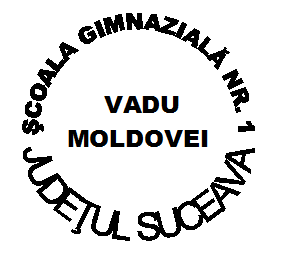 ŞCOALA GIMNAZIALĂ NR. 1 VADU MOLDOVEICom. VADU MOLDOVEI, Jud. SUCEAVATel: 0230 536524 Fax: 0230 536524E-mail: scvadumold@yahoo.com                                              Nr. ________    din ___________ ATRIBUTII SPECIFICE ALE MEMBRILOR COMISIEI PENTRU CURRICULUM AN SCOLAR 2021 – 2022Responsabil ,Prof. ALINA IACOBNr. Crt.FuncțiaNume si prenumeAtribuții specifice1.PreședinteIACOB ALINAConduce sedintele comisiei;Reprezinta comisia in fata echipei manageriale;Prezinta informari si rapoarte in numele acesteia;Achizitioneaza materiale utile desfasurarii activitatilor;Prezinta schemele orare ale claselor;Centralizeaza si prelucreaza datele obtinute in urma aplicarii chestionarelor;Răspunde de buna intocmire a dosarului comisiei și de păstrarea acestuia;2.MembruDULGHERIU PAULA VERONICAReprezinta comisia Prof.diriginti;Prezinta informari si rapoarte ale acestei comisii; Centralizeaza disciplinele optionale pentru categoriile mai sus numite;Intocmește procesele verbale ale ședințelor; Realizează convocarea membrilor;3.MembruAIRINEI LOREDANAReprezinta Comisia  pentru invatamant preșcolar; Prezinta informari si rapoarte ale acestei comisii;Centralizeaza disciplinele optionale pentru înv. preșcolar;Coordoneaza activitatea de sondare a opiniei părinților implicati in procesul de invatamant din aceastacategorie de varstă.4.MembruLEONTE MARIA PAULAReprezinta Comisia  pentru învățământ primar; Prezinta informari cu privire la aceasta si schema ei orară; Centralizeaza  disciplinele  opționale pentru  inv. primar; Coordoneaza activitatea de sondare a opiniei elevilor siparintilor;5.MembruSANDU GABRIELAReprezinta comisia   ,,Stiinte umaniste”-Limba și comunicare; Prezinta informari cu privire la aceasta si schema orara a disciplinelor vizate , a optionalelor propuse pentru ariile curriculare in cauza;Centralizeaza disciplinele optionale aferente comisiei ; Coordoneaza activitatea de sondare a opiniei elevilor si părinților6.MembruZETTEL DALLIDA GABRIELA Reprezinta comisia   ,,Stiinte realiste”; Prezinta informari ale comisieiPrezinta curriculum-ul realist pentru clasele V-VIII Si schema orara a acestora;Coordoneaza activitatea de sondare a opiniei elevilor si părinților7.MembruBERARU GABRIEL DANReprezinta comisia   ,,Stiinte umaniste”- Om și societate; Prezinta informari ale comisieiPrezinta curriculum-ul  pentru clasele V-VIII și schema orara a acestora;Coordoneaza activitatea de sondare a opiniei elevilor si părinților